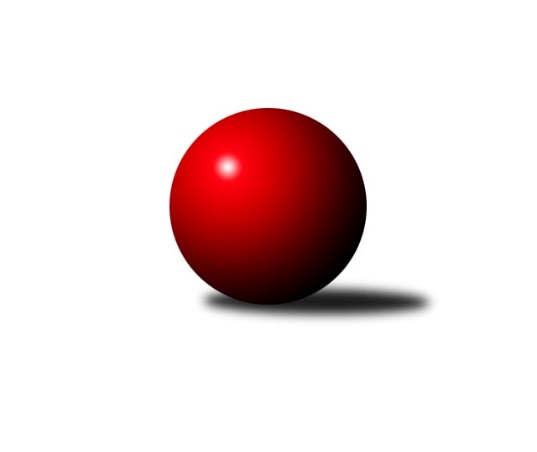 Č.20Ročník 2013/2014	8.3.2014Nejlepšího výkonu v tomto kole: 2687 dosáhlo družstvo: SKK Jeseník ˝A˝Severomoravská divize 2013/2014Výsledky 20. kolaSouhrnný přehled výsledků:TJ Pozemstav Prostějov	- SKK Ostrava B	12:4	2601:2528		8.3.TJ Sokol Chvalíkovice ˝A˝	- TJ  Odry ˝A˝	12:4	2469:2464		8.3.KK Minerva Opava ˝A˝	- KK Lipník nad Bečvou ˝A˝	14:2	2602:2461		8.3.TJ Sokol Sedlnice ˝A˝	- TJ Horní Benešov ˝B˝	6:10	2597:2600		8.3.TJ Jiskra Rýmařov ˝A˝	- TJ Opava ˝C˝	16:0	2632:2359		8.3.Sokol Přemyslovice ˝B˝	- TJ Opava ˝B˝	4:12	2556:2626		8.3.SKK Jeseník ˝A˝	- KK Hranice ˝A˝	12:4	2687:2569		8.3.Tabulka družstev:	1.	TJ Sokol Chvalíkovice ˝A˝	20	15	1	4	217 : 103 	 	 2593	31	2.	TJ Jiskra Rýmařov ˝A˝	20	13	3	4	198 : 122 	 	 2526	29	3.	SKK Jeseník ˝A˝	20	13	1	6	191 : 129 	 	 2586	27	4.	TJ  Odry ˝A˝	20	13	1	6	190 : 130 	 	 2541	27	5.	TJ Horní Benešov ˝B˝	20	11	0	9	158 : 162 	 	 2574	22	6.	TJ Pozemstav Prostějov	20	10	1	9	159 : 161 	 	 2493	21	7.	KK Hranice ˝A˝	20	9	2	9	162 : 158 	 	 2531	20	8.	KK Minerva Opava ˝A˝	20	9	0	11	154 : 166 	 	 2549	18	9.	TJ Sokol Sedlnice ˝A˝	20	8	1	11	158 : 162 	 	 2549	17	10.	KK Lipník nad Bečvou ˝A˝	20	8	1	11	148 : 172 	 	 2461	17	11.	TJ Opava ˝B˝	20	8	1	11	145 : 175 	 	 2530	17	12.	Sokol Přemyslovice ˝B˝	20	7	1	12	142 : 178 	 	 2505	15	13.	SKK Ostrava B	20	5	1	14	118 : 202 	 	 2457	11	14.	TJ Opava ˝C˝	20	3	2	15	100 : 220 	 	 2437	8Podrobné výsledky kola:	 TJ Pozemstav Prostějov	2601	12:4	2528	SKK Ostrava B	Tomáš Fraus	 	 230 	 193 		423 	 2:0 	 400 	 	203 	 197		Tomáš Polášek	Josef Jurda	 	 265 	 225 		490 	 2:0 	 412 	 	194 	 218		Jan Polášek	Stanislav Feike	 	 220 	 207 		427 	 2:0 	 423 	 	208 	 215		Lenka Pouchlá	Eva Růžičková	 	 200 	 210 		410 	 0:2 	 458 	 	242 	 216		Jan Pavlosek	František Tokoš	 	 208 	 217 		425 	 0:2 	 437 	 	226 	 211		Zdeněk Kuna	Miroslav Plachý	 	 206 	 220 		426 	 2:0 	 398 	 	193 	 205		Miroslav Složilrozhodčí: Nejlepší výkon utkání: 490 - Josef Jurda	 TJ Sokol Chvalíkovice ˝A˝	2469	12:4	2464	TJ  Odry ˝A˝	David Hendrych	 	 210 	 203 		413 	 2:0 	 404 	 	219 	 185		Stanislav Ovšák	Vladimír Kostka	 	 214 	 198 		412 	 0:2 	 417 	 	207 	 210		Stanislava Ovšáková	Jakub Hendrych	 	 210 	 208 		418 	 2:0 	 410 	 	203 	 207		Miroslav Dimidenko	Radek Hendrych	 	 204 	 201 		405 	 0:2 	 426 	 	223 	 203		Marek Frydrych	Vladimír Valenta	 	 200 	 211 		411 	 2:0 	 401 	 	196 	 205		Karel Chlevišťan	Aleš Staněk	 	 211 	 199 		410 	 2:0 	 406 	 	202 	 204		Petr Dvorskýrozhodčí: Nejlepší výkon utkání: 426 - Marek Frydrych	 KK Minerva Opava ˝A˝	2602	14:2	2461	KK Lipník nad Bečvou ˝A˝	Zdeněk Chlopčík	 	 195 	 189 		384 	 0:2 	 423 	 	201 	 222		Richard Štětka	Pavel Martinec	 	 238 	 210 		448 	 2:0 	 425 	 	207 	 218		Vlastimila Kolářová	Josef Plšek	 	 198 	 236 		434 	 2:0 	 420 	 	188 	 232		Jiří Kolář	Aleš Fischer	 	 221 	 192 		413 	 2:0 	 397 	 	209 	 188		Jan Špalek	Luděk Slanina	 	 233 	 230 		463 	 2:0 	 398 	 	202 	 196		Vilém Zeiner	Tomáš Slavík	 	 227 	 233 		460 	 2:0 	 398 	 	195 	 203		Zdeněk Macháčekrozhodčí: Nejlepší výkon utkání: 463 - Luděk Slanina	 TJ Sokol Sedlnice ˝A˝	2597	6:10	2600	TJ Horní Benešov ˝B˝	Martin Juřica	 	 214 	 223 		437 	 2:0 	 429 	 	210 	 219		Vladislav Pečinka	Adam Chvostek	 	 225 	 233 		458 	 2:0 	 434 	 	219 	 215		Vlastimil Skopalík	Jaroslav Chvostek	 	 203 	 213 		416 	 0:2 	 465 	 	228 	 237		Michal Klich	Jaroslav Tobola	 	 217 	 241 		458 	 2:0 	 416 	 	196 	 220		Martin Bilíček	Zdeněk Skala	 	 194 	 209 		403 	 0:2 	 418 	 	206 	 212		Petr Dankovič	Milan Janyška	 	 204 	 221 		425 	 0:2 	 438 	 	223 	 215		Petr Rakrozhodčí: Nejlepší výkon utkání: 465 - Michal Klich	 TJ Jiskra Rýmařov ˝A˝	2632	16:0	2359	TJ Opava ˝C˝	Ladislav Janáč	 	 226 	 211 		437 	 2:0 	 401 	 	189 	 212		Michal Blažek	Štěpán Charník	 	 188 	 213 		401 	 2:0 	 383 	 	185 	 198		Karel Škrobánek	Josef Matušek	 	 217 	 233 		450 	 2:0 	 360 	 	184 	 176		Rudolf Tvrdoň	Věra Tomanová	 	 226 	 222 		448 	 2:0 	 367 	 	187 	 180		Tomáš Valíček	Jaroslav Tezzele	 	 213 	 214 		427 	 2:0 	 411 	 	202 	 209		Dana Lamichová	Milan Dědáček	 	 209 	 260 		469 	 2:0 	 437 	 	215 	 222		Petr Schwalberozhodčí: Nejlepší výkon utkání: 469 - Milan Dědáček	 Sokol Přemyslovice ˝B˝	2556	4:12	2626	TJ Opava ˝B˝	Pavel Močár	 	 217 	 194 		411 	 0:2 	 433 	 	224 	 209		Milan Jahn	Milan Dvorský	 	 222 	 206 		428 	 0:2 	 438 	 	212 	 226		Vladimír Peter	Jiří Kankovský	 	 221 	 228 		449 	 2:0 	 429 	 	217 	 212		Maciej Basista	Miroslav Ondrouch	 	 185 	 220 		405 	 0:2 	 448 	 	226 	 222		Petr Hendrych	Jan Sedláček	 	 221 	 264 		485 	 2:0 	 455 	 	232 	 223		Pavel Kovalčík	Zdeněk Grulich	 	 194 	 184 		378 	 0:2 	 423 	 	225 	 198		Rudolf Haimrozhodčí: Nejlepší výkon utkání: 485 - Jan Sedláček	 SKK Jeseník ˝A˝	2687	12:4	2569	KK Hranice ˝A˝	Jaromíra Smejkalová	 	 227 	 223 		450 	 2:0 	 434 	 	219 	 215		Dominika Vinklarová	Jiří Vrba	 	 191 	 208 		399 	 0:2 	 423 	 	216 	 207		Jaroslav Ledvina	Václav Smejkal	 	 240 	 229 		469 	 2:0 	 422 	 	216 	 206		Jiří Terrich	Jiří Fárek	 	 209 	 236 		445 	 2:0 	 422 	 	195 	 227		Vladimír Hudec	Zdeněk Janoud	 	 233 	 219 		452 	 0:2 	 454 	 	216 	 238		Anna Ledvinová	Josef Touš	 	 246 	 226 		472 	 2:0 	 414 	 	212 	 202		Petr Pavelkarozhodčí: Nejlepší výkon utkání: 472 - Josef ToušPořadí jednotlivců:	jméno hráče	družstvo	celkem	plné	dorážka	chyby	poměr kuž.	Maximum	1.	Michal Klich 	TJ Horní Benešov ˝B˝	449.78	300.3	149.5	2.5	8/11	(485)	2.	Aleš Staněk 	TJ Sokol Chvalíkovice ˝A˝	447.64	297.8	149.8	4.3	9/10	(476)	3.	Josef Touš 	SKK Jeseník ˝A˝	447.08	298.3	148.8	1.7	10/10	(511)	4.	Milan Janyška 	TJ Sokol Sedlnice ˝A˝	444.48	297.5	147.0	2.4	10/10	(486)	5.	Tomáš Slavík 	KK Minerva Opava ˝A˝	442.33	299.6	142.7	3.0	11/11	(471)	6.	Anna Ledvinová 	KK Hranice ˝A˝	440.51	295.3	145.2	3.0	11/11	(476)	7.	David Hendrych 	TJ Sokol Chvalíkovice ˝A˝	438.96	297.0	141.9	2.5	10/10	(461)	8.	Karel Chlevišťan 	TJ  Odry ˝A˝	438.22	292.9	145.3	1.6	10/11	(498)	9.	Dalibor Vinklar 	KK Hranice ˝A˝	438.15	292.6	145.6	5.2	9/11	(478)	10.	Milan Dědáček 	TJ Jiskra Rýmařov ˝A˝	437.10	289.3	147.8	1.9	9/10	(472)	11.	Stanislava Ovšáková 	TJ  Odry ˝A˝	436.92	293.3	143.6	3.9	11/11	(483)	12.	Zdeněk Grulich 	Sokol Přemyslovice ˝B˝	436.23	295.8	140.4	4.2	9/10	(470)	13.	Vladislav Pečinka 	TJ Horní Benešov ˝B˝	433.77	293.4	140.4	4.8	11/11	(487)	14.	Vlastimil Skopalík 	TJ Horní Benešov ˝B˝	433.17	289.8	143.4	5.2	10/11	(465)	15.	Jan Stuchlík 	TJ Sokol Sedlnice ˝A˝	432.63	293.3	139.4	5.5	7/10	(457)	16.	Martin Bilíček 	TJ Horní Benešov ˝B˝	432.20	293.2	139.0	4.4	8/11	(483)	17.	Vladimír Valenta 	TJ Sokol Chvalíkovice ˝A˝	432.00	294.2	137.8	5.3	10/10	(464)	18.	Václav Smejkal 	SKK Jeseník ˝A˝	431.67	291.6	140.1	3.2	10/10	(471)	19.	Zdeněk Janoud 	SKK Jeseník ˝A˝	431.28	299.8	131.5	5.0	10/10	(470)	20.	Marek Frydrych 	TJ  Odry ˝A˝	431.07	295.0	136.1	3.8	10/11	(513)	21.	Jaroslav Tezzele 	TJ Jiskra Rýmařov ˝A˝	430.75	296.2	134.6	4.1	10/10	(466)	22.	Zdeněk Macháček 	KK Lipník nad Bečvou ˝A˝	430.60	290.1	140.5	3.7	9/11	(478)	23.	Vladimír Peter 	TJ Opava ˝B˝	429.65	289.6	140.1	4.7	10/10	(494)	24.	Richard Štětka 	KK Lipník nad Bečvou ˝A˝	429.57	292.9	136.6	4.6	9/11	(467)	25.	Adam Chvostek 	TJ Sokol Sedlnice ˝A˝	428.83	293.2	135.7	5.4	10/10	(464)	26.	Petr Dvorský 	TJ  Odry ˝A˝	428.22	284.4	143.8	2.4	10/11	(482)	27.	Pavel Kovalčík 	TJ Opava ˝B˝	427.91	287.3	140.6	4.3	8/10	(474)	28.	Aleš Fischer 	KK Minerva Opava ˝A˝	427.61	294.1	133.5	4.6	10/11	(478)	29.	Petr Hendrych 	TJ Opava ˝B˝	426.90	289.8	137.1	4.4	7/10	(449)	30.	Eva Růžičková 	TJ Pozemstav Prostějov	426.73	290.1	136.6	5.5	9/10	(468)	31.	Luděk Slanina 	KK Minerva Opava ˝A˝	426.44	292.1	134.3	4.6	11/11	(468)	32.	Radek Hendrych 	TJ Sokol Chvalíkovice ˝A˝	426.24	294.9	131.4	5.0	10/10	(452)	33.	Petr Pavelka 	KK Hranice ˝A˝	425.63	296.7	129.0	6.0	11/11	(470)	34.	Martin Zaoral 	TJ Pozemstav Prostějov	425.60	287.1	138.5	6.0	8/10	(469)	35.	Rudolf Haim 	TJ Opava ˝B˝	425.14	288.7	136.4	4.9	9/10	(471)	36.	Pavel Martinec 	KK Minerva Opava ˝A˝	424.93	289.6	135.4	3.7	10/11	(475)	37.	Josef Jurda 	TJ Pozemstav Prostějov	424.31	286.7	137.6	3.3	7/10	(490)	38.	Petr Rak 	TJ Horní Benešov ˝B˝	424.07	289.0	135.1	4.0	10/11	(469)	39.	Jiří Fárek 	SKK Jeseník ˝A˝	423.98	294.5	129.5	4.6	7/10	(475)	40.	Jakub Hendrych 	TJ Sokol Chvalíkovice ˝A˝	423.73	293.7	130.0	4.6	9/10	(449)	41.	Petr Dankovič 	TJ Horní Benešov ˝B˝	423.68	288.7	135.0	5.3	11/11	(473)	42.	Lenka Pouchlá 	SKK Ostrava B	421.87	290.9	130.9	4.3	11/11	(458)	43.	Vladimír Kostka 	TJ Sokol Chvalíkovice ˝A˝	421.73	286.7	135.0	6.2	8/10	(464)	44.	Věra Tomanová 	TJ Jiskra Rýmařov ˝A˝	421.16	287.5	133.7	3.5	9/10	(464)	45.	Petr Šulák 	SKK Jeseník ˝A˝	421.04	288.9	132.1	4.9	9/10	(460)	46.	Maciej Basista 	TJ Opava ˝B˝	421.00	289.1	131.9	6.1	10/10	(472)	47.	Jaroslav Chvostek 	TJ Sokol Sedlnice ˝A˝	420.92	287.2	133.7	4.9	8/10	(445)	48.	František Opravil 	KK Hranice ˝A˝	419.62	293.4	126.2	5.3	9/11	(446)	49.	Karel Škrobánek 	TJ Opava ˝C˝	419.42	292.7	126.7	6.2	11/11	(461)	50.	Jan Sedláček 	Sokol Přemyslovice ˝B˝	419.10	286.7	132.4	5.0	9/10	(488)	51.	Milan Jahn 	TJ Opava ˝B˝	418.78	279.9	138.8	4.5	9/10	(492)	52.	Zdeněk Skala 	TJ Sokol Sedlnice ˝A˝	418.56	286.4	132.2	3.8	8/10	(439)	53.	Zdeněk Macháček 	KK Lipník nad Bečvou ˝A˝	418.41	288.5	129.9	5.3	9/11	(476)	54.	Josef Čapka 	TJ Pozemstav Prostějov	418.07	301.3	116.8	8.5	9/10	(481)	55.	Jiří Vrba 	SKK Jeseník ˝A˝	418.00	287.0	131.0	5.1	9/10	(439)	56.	Miroslav Ondrouch 	Sokol Přemyslovice ˝B˝	417.66	289.9	127.8	6.2	9/10	(465)	57.	Martin Juřica 	TJ Sokol Sedlnice ˝A˝	417.45	295.2	122.3	7.6	7/10	(449)	58.	Josef Matušek 	TJ Jiskra Rýmařov ˝A˝	417.22	287.1	130.1	5.7	10/10	(450)	59.	Zdeněk Chlopčík 	KK Minerva Opava ˝A˝	415.51	289.0	126.6	4.6	10/11	(459)	60.	Jiří Šoupal 	Sokol Přemyslovice ˝B˝	415.36	290.7	124.6	6.6	7/10	(443)	61.	Miroslav Plachý 	TJ Pozemstav Prostějov	414.97	285.0	130.0	6.3	9/10	(474)	62.	Miroslav Dimidenko 	TJ  Odry ˝A˝	414.63	284.4	130.3	4.7	10/11	(467)	63.	Dana Lamichová 	TJ Opava ˝C˝	414.23	286.4	127.9	5.6	11/11	(465)	64.	Milan Dvorský 	Sokol Přemyslovice ˝B˝	414.13	289.1	125.1	7.3	10/10	(463)	65.	Pavel Močár 	Sokol Přemyslovice ˝B˝	413.66	284.2	129.5	7.7	7/10	(473)	66.	Jan Pavlosek 	SKK Ostrava B	413.65	290.7	123.0	6.7	8/11	(458)	67.	Josef Pilatík 	TJ Jiskra Rýmařov ˝A˝	413.62	279.8	133.8	5.8	9/10	(467)	68.	Petr Hendrych 	KK Lipník nad Bečvou ˝A˝	411.03	286.0	125.0	5.9	10/11	(459)	69.	Tomáš Valíček 	TJ Opava ˝C˝	408.60	283.9	124.7	7.5	11/11	(457)	70.	Tomáš Polášek 	SKK Ostrava B	408.47	280.3	128.2	6.0	11/11	(447)	71.	Stanislav Ovšák 	TJ  Odry ˝A˝	405.39	287.6	117.8	7.9	10/11	(475)	72.	Jaroslav Heblák 	TJ Jiskra Rýmařov ˝A˝	402.23	285.5	116.7	10.9	8/10	(446)	73.	Miroslav Složil 	SKK Ostrava B	402.00	281.0	121.0	7.5	9/11	(438)	74.	Josef Němec 	TJ Opava ˝B˝	401.51	275.1	126.4	6.0	8/10	(456)	75.	Zdeněk Kuna 	SKK Ostrava B	401.33	280.1	121.2	6.0	10/11	(437)	76.	Rudolf Tvrdoň 	TJ Opava ˝C˝	400.71	280.6	120.1	7.9	11/11	(450)	77.	Josef Plšek 	KK Minerva Opava ˝A˝	396.59	279.7	116.9	7.3	8/11	(441)	78.	Vilém Zeiner 	KK Lipník nad Bečvou ˝A˝	395.88	285.3	110.5	10.3	8/11	(423)	79.	Jaroslav Ledvina 	KK Hranice ˝A˝	395.43	284.3	111.2	8.7	8/11	(434)	80.	Petr Schwalbe 	TJ Opava ˝C˝	388.20	279.9	108.3	10.3	8/11	(437)		Rostislav Cundrla 	SKK Jeseník ˝A˝	460.00	312.5	147.5	2.0	2/10	(481)		Vojtěch Rozkopal 	TJ  Odry ˝A˝	457.00	297.0	160.0	0.0	1/11	(457)		Veronika Poláčková 	TJ Sokol Sedlnice ˝A˝	456.00	289.0	167.0	5.0	1/10	(456)		Jaromír Hendrych ml. 	TJ Horní Benešov ˝B˝	450.00	297.0	153.0	3.0	1/11	(450)		Jiří Vrba 	SKK Jeseník ˝A˝	446.67	306.3	140.3	3.3	3/10	(459)		Vladimír Heiser 	KK Minerva Opava ˝A˝	445.40	298.5	146.9	1.9	5/11	(468)		Michal Vavrák 	TJ Horní Benešov ˝B˝	443.00	292.0	151.0	8.0	1/11	(443)		Renáta Janyšková 	TJ Sokol Sedlnice ˝A˝	440.00	306.0	134.0	6.0	1/10	(440)		Luděk Zeman 	TJ Horní Benešov ˝B˝	439.50	311.5	128.0	8.5	1/11	(447)		Ladislav Janáč 	TJ Jiskra Rýmařov ˝A˝	438.40	296.3	142.1	3.6	5/10	(461)		Jaroslav Tobola 	TJ Sokol Sedlnice ˝A˝	436.36	297.0	139.3	4.9	4/10	(476)		Rostislav Kletenský 	TJ Sokol Sedlnice ˝A˝	435.00	298.5	136.5	4.0	2/10	(449)		Roman Beinhauer 	TJ Sokol Chvalíkovice ˝A˝	434.20	295.5	138.7	3.5	5/10	(451)		Dominika Vinklarová 	KK Hranice ˝A˝	426.11	295.7	130.4	4.2	3/11	(434)		Barbora Janyšková 	TJ Sokol Sedlnice ˝A˝	424.00	311.0	113.0	5.0	1/10	(424)		Oldřich Pajchl 	Sokol Přemyslovice ˝B˝	423.00	300.0	123.0	8.0	1/10	(423)		Jaromíra Smejkalová 	SKK Jeseník ˝A˝	421.50	289.5	132.0	3.0	1/10	(450)		Dominik Chovanec 	KK Minerva Opava ˝A˝	420.00	293.0	127.0	4.5	2/11	(429)		Roman Rolenc 	TJ Pozemstav Prostějov	419.10	288.6	130.5	5.2	6/10	(469)		Tomáš Fraus 	TJ Pozemstav Prostějov	418.71	296.9	121.9	7.1	3/10	(473)		Michal Blažek 	TJ Opava ˝C˝	417.96	294.8	123.2	6.9	7/11	(459)		David Mrkvica 	TJ Sokol Sedlnice ˝A˝	417.00	270.0	147.0	11.0	1/10	(417)		Jitka Szczyrbová 	KK Lipník nad Bečvou ˝A˝	416.75	287.3	129.5	5.4	4/11	(469)		Jiří Koloděj 	SKK Ostrava B	416.67	281.7	135.0	3.7	3/11	(441)		Jan Polášek 	SKK Ostrava B	415.63	297.5	118.1	7.5	4/11	(433)		Michal Blažek 	TJ Horní Benešov ˝B˝	415.52	285.1	130.4	4.8	6/11	(444)		František Tokoš 	TJ Pozemstav Prostějov	415.44	286.3	129.1	8.0	6/10	(462)		Petr Kozák 	TJ Horní Benešov ˝B˝	415.00	291.0	124.0	4.0	1/11	(415)		Dominik Böhm 	SKK Ostrava B	414.95	293.2	121.7	7.1	7/11	(465)		Jiří Terrich 	KK Hranice ˝A˝	413.68	286.3	127.4	6.6	7/11	(441)		Vladimír Hudec 	KK Hranice ˝A˝	413.04	290.5	122.6	7.1	7/11	(445)		Jiří Kankovský 	Sokol Přemyslovice ˝B˝	411.80	289.2	122.6	6.6	5/10	(449)		Josef Schwarz 	KK Hranice ˝A˝	411.50	289.0	122.5	10.0	2/11	(421)		Iveta Babincová 	TJ  Odry ˝A˝	410.50	289.5	121.0	10.5	1/11	(412)		Lukáš Sedláček 	Sokol Přemyslovice ˝B˝	410.33	290.0	120.3	7.7	3/10	(432)		Vlastimila Kolářová 	KK Lipník nad Bečvou ˝A˝	409.98	289.0	121.0	6.4	7/11	(439)		Jana Frydrychová 	TJ  Odry ˝A˝	409.70	296.1	113.6	9.1	4/11	(481)		Marcela Jurníčková 	Sokol Přemyslovice ˝B˝	408.33	282.7	125.7	8.0	3/10	(427)		Daneš Šodek 	SKK Ostrava B	405.76	274.1	131.6	5.8	5/11	(440)		Pavel Černohous 	TJ Pozemstav Prostějov	405.00	288.5	116.5	5.5	2/10	(416)		Ladislav Mandák 	KK Lipník nad Bečvou ˝A˝	402.50	278.0	124.5	8.0	2/11	(407)		Štěpán Charník 	TJ Jiskra Rýmařov ˝A˝	402.50	284.0	118.5	7.5	1/10	(404)		Stanislav Feike 	TJ Pozemstav Prostějov	402.00	283.3	118.7	8.4	3/10	(431)		Josef Grulich 	Sokol Přemyslovice ˝B˝	397.00	283.0	114.0	5.0	1/10	(397)		Jana Tvrdoňová 	TJ Opava ˝C˝	396.14	280.5	115.6	7.9	7/11	(438)		Jan Stískal 	TJ Pozemstav Prostějov	395.50	287.0	108.5	10.3	2/10	(427)		Michaela Tobolová 	TJ Sokol Sedlnice ˝A˝	395.00	298.0	97.0	14.0	1/10	(395)		Martin Zavacký 	SKK Jeseník ˝A˝	394.50	273.0	121.5	9.5	1/10	(405)		Lubomír Škrobánek 	TJ Opava ˝C˝	394.00	289.0	105.0	8.0	1/11	(394)		Antonín Hendrych 	TJ Sokol Chvalíkovice ˝A˝	393.00	277.0	116.0	6.0	1/10	(393)		Jana Kulhánková 	KK Lipník nad Bečvou ˝A˝	391.75	276.3	115.5	12.5	2/11	(410)		Stanislav Brejcha 	TJ Sokol Sedlnice ˝A˝	391.50	274.5	117.0	4.5	1/10	(405)		Miroslav Setinský 	SKK Jeseník ˝A˝	391.00	275.0	116.0	10.0	1/10	(391)		Jan Špalek 	KK Lipník nad Bečvou ˝A˝	388.80	279.6	109.2	9.4	5/11	(397)		Milan Franer 	TJ Opava ˝C˝	388.00	275.0	113.0	6.0	1/11	(388)		Miroslav Futerko 	SKK Ostrava B	386.00	266.0	120.0	5.0	1/11	(386)		Jiří Kolář 	KK Lipník nad Bečvou ˝A˝	385.83	270.0	115.8	10.3	6/11	(441)		Milan Smékal 	Sokol Přemyslovice ˝B˝	383.00	259.0	124.0	11.0	1/10	(383)		Libor Tkáč 	SKK Ostrava B	382.50	274.0	108.5	7.0	1/11	(383)		Jan Šebek 	TJ  Odry ˝A˝	380.50	263.0	117.5	8.0	2/11	(419)		David Juřica 	TJ Sokol Sedlnice ˝A˝	380.00	276.0	104.0	12.0	1/10	(380)		Jaroslav Koppa 	KK Lipník nad Bečvou ˝A˝	379.75	271.5	108.3	12.5	2/11	(382)		Romana Valová 	TJ Jiskra Rýmařov ˝A˝	373.00	284.0	89.0	8.0	1/10	(373)		Martin Sekanina 	KK Lipník nad Bečvou ˝A˝	358.00	264.0	94.0	12.0	1/11	(358)		Jakub Telařík 	TJ Sokol Sedlnice ˝A˝	348.00	268.5	79.5	17.5	2/10	(363)		Petr Šebestík 	SKK Ostrava B	347.00	246.0	101.0	16.0	1/11	(347)		Karel Michalka 	TJ Opava ˝C˝	346.00	232.0	114.0	9.0	1/11	(346)Sportovně technické informace:Starty náhradníků:registrační číslo	jméno a příjmení 	datum startu 	družstvo	číslo startu
Hráči dopsaní na soupisku:registrační číslo	jméno a příjmení 	datum startu 	družstvo	Program dalšího kola:21. kolo15.3.2014	so	9:00	SKK Ostrava B - TJ Opava ˝B˝	15.3.2014	so	9:00	KK Lipník nad Bečvou ˝A˝ - KK Hranice ˝A˝	15.3.2014	so	9:00	TJ  Odry ˝A˝ - SKK Jeseník ˝A˝	15.3.2014	so	9:00	TJ Pozemstav Prostějov - TJ Sokol Sedlnice ˝A˝	15.3.2014	so	9:00	TJ Sokol Chvalíkovice ˝A˝ - Sokol Přemyslovice ˝B˝	15.3.2014	so	9:00	KK Minerva Opava ˝A˝ - TJ Jiskra Rýmařov ˝A˝	15.3.2014	so	13:30	TJ Opava ˝C˝ - TJ Horní Benešov ˝B˝	Nejlepší šestka kola - absolutněNejlepší šestka kola - absolutněNejlepší šestka kola - absolutněNejlepší šestka kola - absolutněNejlepší šestka kola - dle průměru kuželenNejlepší šestka kola - dle průměru kuželenNejlepší šestka kola - dle průměru kuželenNejlepší šestka kola - dle průměru kuželenNejlepší šestka kola - dle průměru kuželenPočetJménoNázev týmuVýkonPočetJménoNázev týmuPrůměr (%)Výkon1xJosef JurdaProstějov4902xJosef JurdaProstějov113.634902xJan SedláčekPřemyslov. B4852xJan SedláčekPřemyslov. B113.554859xJosef ToušJeseník A4724xMilan DědáčekRýmařov A110.494693xMilan DědáčekRýmařov A4694xMichal KlichHorní Benešov B110.464654xVáclav SmejkalJeseník A46910xJosef ToušJeseník A110.384726xMichal KlichHorní Benešov B4653xVáclav SmejkalJeseník A109.68469